УВЕДОМЛЕНИЕо проведении внеочередного общего собрания собственников помещений многоквартирного дома по адресу: 
г. Москва, Ленинградское ш., д. 25, корп. 3 в очно-заочной формеПовестка дня:Избрать председателем внеочередного общего собрания собственников – Григорьеву Ирину Васильевну, кв. 6, секретарем внеочередного общего собрания собственников – Иодковскую Марию Чеславовну, кв. 85.Избрать счетную комиссию и наделить ее полномочиями по подсчету голосов собственников общего собрания, в следующем списочном составе:Маркелова Анастасия Александровна, кв.114;Морозова Светлана Алексеевна, кв.112;Зимин Роман Юрьевич, кв.2.Утвердить стоимость услуг и работ (Ставку) управляющей организации АО «ВК Комфорт» по управлению, содержанию и текущему ремонту общего имущества многоквартирного дома по адресу: г. Москва, Ленинградское ш., д. 25, корп. 3 (далее – Многоквартирный дом) в размере 42 руб. 00 коп. за 1 (один) кв.м. общей площади помещения в месяц с ежегодной индексацией в размере 7% и определить порядок оплаты коммунальных ресурсов, используемых на содержание общего имущества многоквартирного дома, исходя из фактического объема потребления коммунальных ресурсов, определяемого по показаниям коллективного (общедомового) прибора учета, по тарифам, установленным органами, осуществляющими государственное регулирование тарифов. Утвердить условия договора управления Многоквартирным домом и заключить договор управления Многоквартирным домом с управляющей организацией АО «ВК Комфорт» на утвержденных условиях сроком на 1 год. *В случае если решение по данному вопросу собственниками будет принято, то в соответствии с ч. 5 ст. 46 Жилищного кодекса Российской Федерации договор управления Многоквартирным домом будет считаться заключенным со всеми собственниками помещений со дня принятия данного решения.Утвердить способ направления единого платежного документа посредством телекоммуникационной сети «Интернет» через личный кабинет плательщика и (или) через личную электронную почту плательщика, без направления единого платежного документа в бумажном виде.Утвердить для собственников помещений дополнительную услугу управляющей организации АО «ВК Комфорт», «Услуги службы охраны» в количестве 2 поста (5 человек) и в связи с этим утвердить: стоимость «Услуги службы охраны» в размере 25 руб. 65 коп. с 1 кв.м. общей площади помещения в месяц с включением платежа в единый платежный документ. Стоимость услуги может быть увеличена не более одного раза в год не более чем на 5%;  инструкцию службы охраны;Поскольку территория, на которой будет осуществляться «Услуга службы охраны» является общей для многоквартирных домов, расположенных по адресам: г. Москва, Ленинградское ш., д. 25, корп. 1, д. 25, корп. 2, д. 25, корп. 3, то принятое решение по данному вопросу повестки дня будет выполнено только в случае принятия собственниками помещений во всех указанных многоквартирных домах.	Утвердить для собственников помещений дополнительную услугу управляющей организации АО «ВК Комфорт» - «Восстановление пожарной документации» и ее стоимость в размере 27 руб. 07 коп. с 1 кв.м. общей площади помещения с включением единоразового платежа в единый платежный документ. Инициатор общего собрания:Управляющая организация Акционерное общество «ВК Комфорт» (АО «ВК Комфорт», ОГРН 1097746503106, ИНН 7706724054)Очная часть голосования:Дата и время проведения:Регистрация участников собрания:«19» октября 2022 г. в 20.00 ч.с 19.30 ч. до 20.00 ч.Место проведения:  г. Москва, Ленинградское ш., д. 25, корп. 3, 21 этаж Заочная часть голосования:с 20.00 ч. «19» октября 2022 г. по «19» ноября 2022 г. включительноАдрес (место) приема оформленных в письменной форме решений собственников:в урну для голосования, установленную в офисе управляющей организации АО «ВК Комфорт» в ЖК Северный парк по адресу: г. Москва, Ленинградское ш., д. 25, корп. 3;адрес электронной почты info@comfort-group.ru (с предоставлением оригинала бланка в урну).Ознакомиться с документами общего собрания, а также получить бланк решения собственника можно:Ознакомиться с документами общего собрания, а также получить бланк решения собственника можно:Порядок регистрации на очном собрании и принятия решений по вопросам поставленным на голосование:Порядок регистрации на очном собрании и принятия решений по вопросам поставленным на голосование:В офисе управляющей организации АО «ВК Комфорт» в ЖК Северный ПаркНа сайте www.comfort-group.ru Считав Q-код с мобильного телефона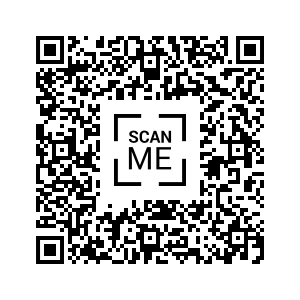 На сайте управляющей организации www.comfort-group.ru Считав Q-код с мобильного телефона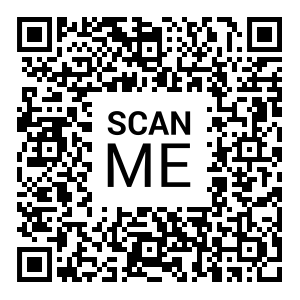 